Chapitre III: Introduction :Un bon fonctionnement est demandé, en particulier, pour les équipements stratégiques, au niveau de la cimenterie. Dans cette partie nous allons utiliser les résultats d’exploitation de l’équipement en fonctionnement. En pratique on utilise souvent des bases de données connues, mais il est préférable, quand cela est possible, de recueillir les données d’expériences au près des fabricants des composants que l’on utilise [9], Cependant ces données sont difficiles à obtenir pour des composants mécaniques. Les constructeurs ne s’efforcent pas de les collecter de façon systématique les données, du fait qu’il est difficile de trouver une métrique de sûreté de fonctionnement. Dans le cas où elles existeraient, elles sont conservées confidentiellement [9].          Le "MTBF" de l’équipement donne une signification sur la disponibilité de l’équipement, et il dépend de la connaissance de la fiabilité de ses composants, ce qui permet de définir une politique de maintenance. L’exploitation des données historiques doit tenir compte :Du nombre des équipements étudiés, de leurs conditions de travail et des temps d’utilisation respectifs.Du nombre des composants installés par équipement.Du temps de fonctionnement de chaque composant par rapport au temps de marche de l’équipement.De la politique de la maintenance appliquée à ces équipementsDans le cas de plusieurs équipements installés, il faudrait en toute logique vérifier que les conditions d’utilisation et les temps de sollicitation sont identiques.Sélection d’atelier stratégique1.2.  Découpage de l’entrepriseLe découpage en un ou plusieurs ateliers de travail est donc propre à chaque entreprise, au regard de son activité de travail. Donc, il n'y a pas de modèle standard. Pour illustrer comment peuvent se définir les ateliers au niveau de l’entreprise, la cimenterie de hdjar soud (S.C.H.S) propose le découpage présenté selon la figure III.1.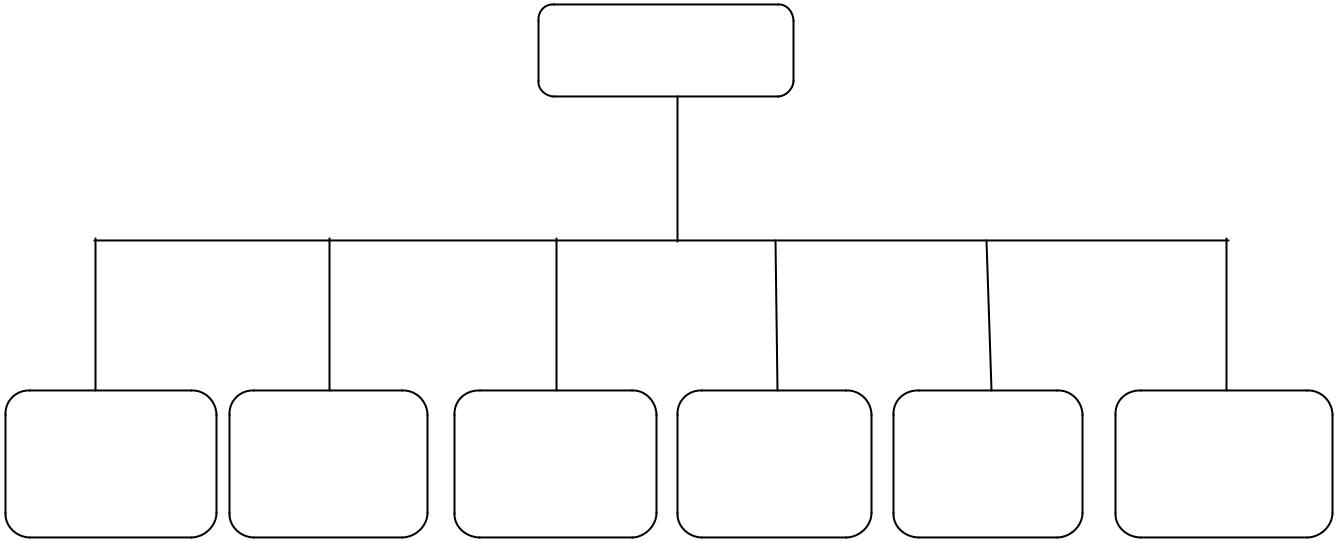 EntrepriseFigure III.1. Découpage de l’entrepriseLa mise en œuvre d’une politique de maintenance préventive nécessite l’identification des ateliers critiques qui doivent donc être traités en priorité [10]. La méthode d’analyse à postériori qui produit des résultats à partir des données (historiques) ce fait à partir du diagramme de Pareto qui nous permet de sélectionner les équipements critiques.1.3.  Principe de la méthode de ParetoLe diagramme de Pareto est un histogramme dont les équipements les plus critiques sont conventionnellement classés dans la zone A. Cet outil d’analyse permet de sélectionner et de retenir celles qui sont les plus importantes, et d’en décider les actions à mener [13].1.4.  Construction du diagramme de ParetoDans notre étude le nombre des ateliers analysés est égal à six. On construit un tableau dans lequel les ateliers sont classés par ordre décroissant du nombre de pannes et la durée d’intervention, voir tableau III.1.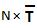 En utilisant le diagramme de Pareto présenté dans la figure III.2 pour sélectionner l’atelierprendre en considération dans notre étude. On trace le diagramme des fréquences cumulées auquel on superpose la droite du seuil (par exemple à 80%).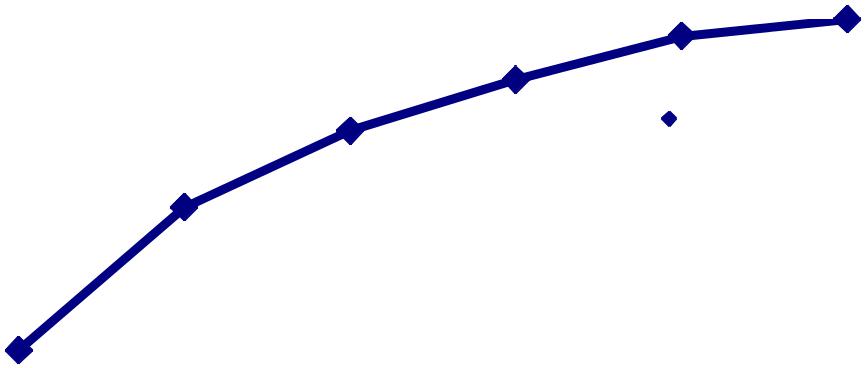 Figure III.2. Diagramme de PARETO POUR LES ATELIERS  InterprétationLe diagramme permet de classer les ateliers par ordre de priorité. Il montre que l’atelier de broyage du cru et expédition sont responsables de 80% des pannes, ce qui rendra prioritaire les actions envers ces ateliers. Sélection de l’équipement critique2.1. Découpage de l’atelier broyage cruLe découpage de l’entreprise sera suivi par un second qui permet de descendre au niveau de l’organe critique [10]. La figure III.3 représente le découpage de l’atelier broyage cru.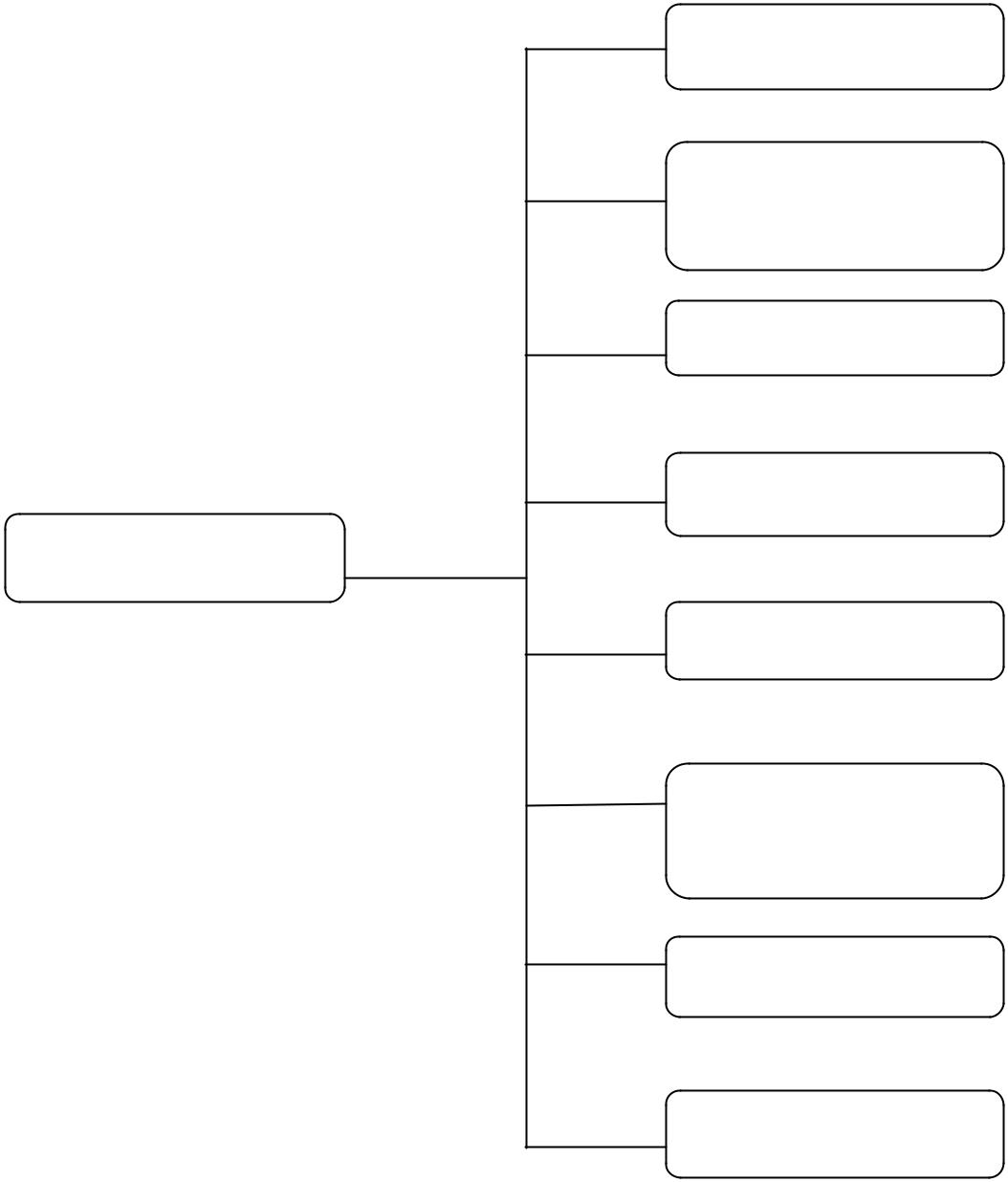 BroyeurSéparateurdynamiqueSéparateur statiqueFoyers auxiliairesAtelier Broyage cruVentilateur finalSilosD’homogénéisationElévateur à godetsElectro filtreFigure III.3.	Découpage de l’atelier broyage de cru2.2. Construction du diagramme de ParetoDans cette partie nous allons utiliser les résultats d’exploitation des équipements afin d’appliquer réellement la théorie déjà citée auparavant, en particulier celle de la fiabilité. Les données pour cette application sont relevées à partir des dossiers historiques machines de l’atelier broyage de cru (depuis janvier 2018 jusqu’à avril 2018). On construit un tableau III.2 dans lequel les données des équipements sont classées par ordre décroissant.On constate par cette analyse basée sur l’outil d’optimisation des équipements en exploitation que la méthode appliquée permet de bien définir les priorités d’action afin de mieux choisir le type de la maintenance à appliquer pour optimiser le suivi de la dégradation et éviter les défaillance catastrophiques très couteuses à l’entreprise.Tableau III.2. Classement des équipements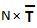 La figure III.4  permet de sélectionner l’équipement critique à prendre en considération dans notre étude afin de limiter les défaillances imprévues au niveau de cet atelier.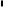 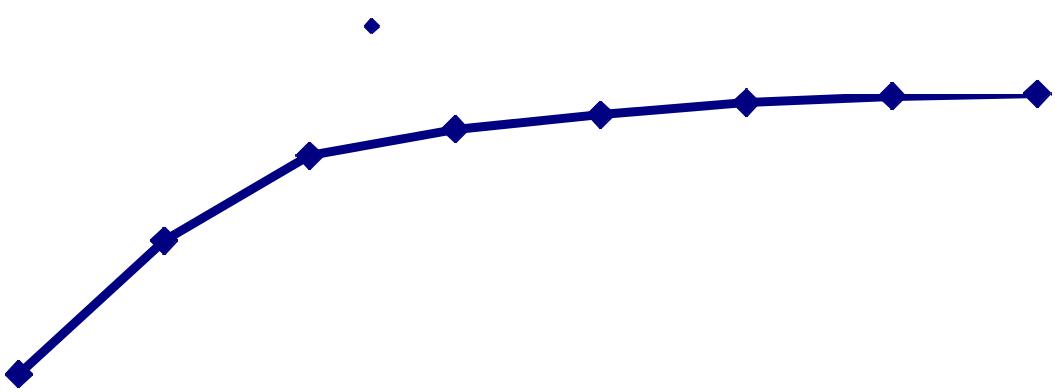 Figure III.4.	Diagramme de PARETO POUR LES EQUIPEMENTSInterprétationLe diagramme montre que le broyeur est responsable de 80% des pannes, ce qui rendra prioritaire les actions de maintenance envers cet équipement sensible.Description du Broyeur : Bi-rotateurLe broyeur cru est un système caractérisé parDiamètre intérieur de la virole : 5 000 mmNombre de compartiments : 03 chambres de séchage + 2 compartimentsLongueur de la chambre de séchage : 3 400 mmLongueur du premier compartiment : 3 750 mmLongueur du deuxième compartiment : 4 750 mmCharge du corps broyant de la 1ère chambre : 89 tonnesCharge du corps broyant de la 2èmechambre : 112 tonnesPuissance installée : deux moteurs de 1650 KW chacunVitesse  de rotation : 14.2 tr/mn [14].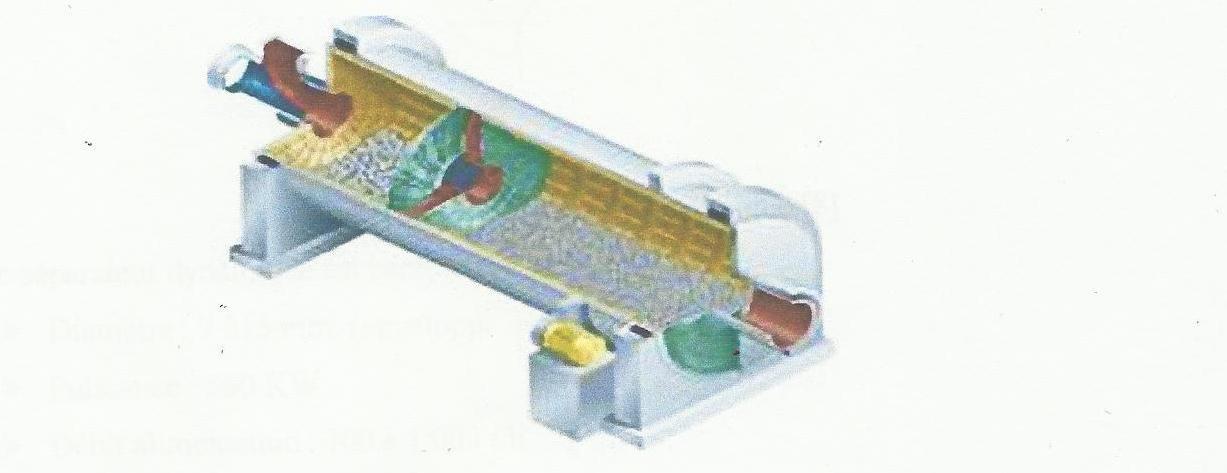 Figure III.5. Broyeur cru [14] Détermination des paramètres de l’équipement sélectionné4.1.  Préparation des données historiquesDans le tableau ci-dessus, sont portées dans un ordre croissant de TBF (Temps de bon fonctionnement).on calcul alors les probabilités de bon fonctionnement R(t), voir tableau III.3.Tableau III.3. Préparation des données historiques (TBF)On a : Alors : Et   Alors : Dans le tableau ci-dessus, sont portées dans un ordre croissant de Temps de pannes on calcul alors les probabilités de défaillances F(t), voir tableau III.4.Tableau III.4. Préparation des données historiques(TP)On a :                                                   Équation      III.3Alors :Et Dans ce cas on calcul la disponibilité moyenneOn a :                                                                                            Équation        III.4Alors : Diagnostic de l’équipementAttention : au cas où des fragments de métal sont trouvés dans le filtre à huile, coté retour d’huile, analyser le sorte de métal ou vérifier les pièces endommagées d’après la table suivant.Conclusion:Le travail décrit dans ce chapitre nous a permis d’analyser les types des défaillances pour le bon fonctionnement de la cimenterie. Le choix de notre étude s’est porté sur l’atelier de broyage du cru par la méthode de « PARETO ».ensuite on a choisi le broyeur comme un équipement critique dans l’atelier par la même méthode.     Après on a fait le diagnostic de cet équipement, avant on a calculé leur MTBF, MTTR et la disponibilité.     La direction de maintenance au niveau de l’entreprise aura donc un outil très efficace pour le suivi des équipements de l’atelier broyage de cruAtelierAtelierAtelierAtelierAtelierAteliercarrièrebroyagecuissonexpéditionbroyagebroyage ducrudu cimentciment 2Tableau III.1. Tableau de classement des ateliersTableau III.1. Tableau de classement des ateliersTableau III.1. Tableau de classement des ateliersTableau III.1. Tableau de classement des ateliersEquipementsEquipementsFréquenceDurée total% cumulé(N)« h »Broyage du cruBroyage du cru171103017613017613047.87ExpéditionExpédition100828828008280070.37CuissonCuisson74599443264432682.41Broyage du ciment 2Broyage du ciment 260494296402964090.46Broyage du ciment 1Broyage du ciment 156451252562525697.32CarrièreCarrière70139.359754.59754.5100367906.5367906.5200000100200000176130176130100180000176130176130180000CoutsCouts160000Pourcentages cumulésPourcentages cumulésPourcentages cumulésPourcentages cumulés80160000Pourcentages cumulésPourcentages cumulésPourcentages cumulésPourcentages cumulés80160000801600008016000080140000140000120000601200006010000082800100000828008280080000408000040600004432660000443264432640000252562525625256252562525620400002964025256252562525625256252562040000296402525625256252562525625256202525625256252562525625256200009754,4200009754,4200009754,400000broyage de  Expéditionbroyage de  Expéditionbroyage de  Expéditioncuisson   broyage de broyage decuisson   broyage de broyage decuisson   broyage de broyage decuisson   broyage de broyage decuisson   broyage de broyage decuisson   broyage de broyage decuisson   broyage de broyage decuisson   broyage de broyage decuisson   broyage de broyage de0broyage de  Expéditionbroyage de  Expéditionbroyage de  Expéditioncuisson   broyage de broyage decuisson   broyage de broyage decuisson   broyage de broyage decuisson   broyage de broyage decuisson   broyage de broyage decuisson   broyage de broyage decuisson   broyage de broyage decuisson   broyage de broyage decuisson   broyage de broyage decrucruciment 2ciment 2ciment 1ciment 1ciment 1ciment 1ciment 1ciment 1CarrièreCarrièreCarrièreCarrièreCarrièreCarrièreEquipementsFréquence (N)Temps de panne% cumulé            « h »broyeur564002240061.11261.112Séparateur dynamique32212678479.6279.62Séparateur statique24180432091.40591.405Foyers auxiliaires1876135895.10995.109Ventilateur final126173297.10697.106silos144563098.82498.824d’homogénéisationElevateur à godet103030099.64299.642Electro filtre52613010010036654CoutsNnCouts25000Pourcentages cumulésPourcentages cumulésPourcentages cumulésPourcentages cumulésPourcentages cumulés10025000Pourcentages cumulésPourcentages cumulésPourcentages cumulésPourcentages cumulésPourcentages cumulés10025000100250002240022400100224002240020000802000080200008015000601500060100006784401000067844067845000732630630300205000432043207326306303002050007326306303002013581358732630630300073263063030013000300130000broyeurSépara     Sépara  Foyer auxi Ventila finSépara     Sépara  Foyer auxi Ventila finSépara     Sépara  Foyer auxi Ventila finSépara     Sépara  Foyer auxi Ventila finSépara     Sépara  Foyer auxi Ventila finSépara     Sépara  Foyer auxi Ventila finSépara     Sépara  Foyer auxi Ventila finSépara     Sépara  Foyer auxi Ventila finSépara     Sépara  Foyer auxi Ventila finSépara     Sépara  Foyer auxi Ventila finsilosiloEleva aEleva aElectroElectroElectroElectroElectro  dynamiStatiStatiStatiStatiStatid'homod'homod'homogodgodfiltrefiltrefiltrefiltrefiltreOrdre iTBF « h »R   estimée12160,923600,7535040,8646480,8657920,8669120,83710560,86813200,92915360,91018480,93Ordre iTP « h »F   estimée1240,12720,253960,1441200,1451440,1461640,1771880,1482120,0892360,1102600,07DéfautsCausesRemèdesVibration Défaut Alignement Faire le réglage des harnais commande Vibration Défaut graissage Vérifier que le profil de température est supérieure à 2 C° Vibration défaut d’engrenage Usure de la denture de pignon/couronne Vérifier par (comparateur, bleu, jeu cal …etc.) Vibration Détérioration des roulements               VérifierVibration Fixation paliersVérifierCisaillement des boulons de fixation des tôles de blindage Défaut de serrage Défaut  qualité de ballonniers Vérifier par une clé dynamométrique Usure des tôles de blindage Qualité de matière de blindage Broyage à vide Matière abrasif Vérifier Vérifier Vérifier Elévation de température de roulement élévation excessive de la température d’aliment d’huile Vérifier la température d’aliment. dans ce cas la pression d’alimentation d’huile est plus ou mois inferieure Elévation de température de roulement insuffisance du niveau d’huile du réservoir d’huile Vérifier la pression d’alimentation, la température, la canalisation après la jauge de pression.Elévation de température de roulement surcharge Vérifier la sortie du moteur.Elévation de température de roulement jeu de roulement inadéquatVérifier le jeu de cal Elévation de température de roulement qualité d’huile lubrifiante inadéquate VérifierElévation de température de roulement Dommages causés au roulement Attention en cas de changement du roulement vérifier l’adhésion du métal blanc dans le filtre coté retour d’huile Elévation de température de roulement indication erronée du thermomètre VérifierBruit anormal ou vibrations déséquilibre de la partie rotative VérifierBruit anormal ou vibrations force insuffisante des parties de support de l’arbre Desserrage des boulons de fixation ou de roulement etc.Bruit anormal ou vibrations centrage inadéquat entre le moteur et le 1er arbre de pignon Vérifier le centrage entre le réduction et le moteur ou la machine tournante  Bruit anormal ou vibrations surcharge ou charge d’empoise VérifierBruit anormal ou vibrations dommage d’engrenage ou de roulement Vérifier la surface des dents, d’arbre,, roulements,,etc.Basse de pression d’huile dommage de la pompe à huile Dommage de l’engrenage de pompe ou du carter mauvaise opération ou valve d’échappement ajustée à la pompe à huile.Basse de pression d’huile mauvaise ajustage de la pression d’huile  VérifierBasse de pression d’huile saleté du filtre à huile à la sortie de pompe VérifierBasse de pression d’huile mixage d’air dans la canalisation d’aspiration de la pompe Vérifier le niveau du réservoir d’huile Basse de pression d’huile présence d’aire dans la canalisation d’huile VérifierBasse de pression d’huile fuite de canalisation ou de refroidissement d’huile VérifierBasse de pression d’huile erreur d’indication de jauge de pression VérifierElévation excessive de la pression d’huile mauvaise ajustage de la pression d’huileVérifierElévation excessive de la pression d’huile opération erronée de la valve d’échappement ajustée à la pompe à huile VérifierElévation excessive de la pression d’huile viscosité d’huile trop forte Vérifier la température d’alimentation d’huile Elévation excessive de la pression d’huile colmatage de tuyautage d’huile ou rageront d’huile VérifierElévation excessive de la pression d’huile erreur d’indication du manomètre VérifierFuite d’huile endommagement de la garniture ou du joint d’huile, ou mauvaise montageVérifierFuite d’huile desserrage  des boulons de fixation VérifierFuite d’huile excès d’huile dans l’appareil VérifierFuite d’huile bourrage du tuyau devant de gaz VérifierAdhérence de fragments d’acier ou de métal blanc dans le filtre coté retour d’huile insuffisance de lavage après inspection  VérifierAdhérence de fragments d’acier ou de métal blanc dans le filtre coté retour d’huile dommage de l’engrenage ou du roulement VérifierSortie de métalMéthode discriminationArticle a vérifiéAcierAdhérence a l’aimentVérifier les dents de l’engrenageMétal blancAdhérence pas  a l’aimentVérifier le roulementPeinture intérieureAdhérence a l’aiment facile à enlever  du doigtAucun problème car la peinture intérieure  s’en va